INDICAÇÃO Nº 4117/2018Sugere ao Poder Executivo Municipal a manutenção e troca de lâmpada em caráter de urgência, na Rua Do Amor defronte ao nº 467 e nº  469, no bairro Vista Alegre, neste município. Excelentíssimo Senhor Prefeito Municipal, Nos termos do Art. 108 do Regimento Interno desta Casa de Leis, dirijo-me a Vossa Excelência que, por intermédio do Setor competente, promova a manutenção de troca de lâmpada na Rua Do Amor defronte ao nº 467 e nº  469, no bairro Vista Alegre,  no bairro Vista Alegre, neste município.Justificativa:Este vereador foi procurado por munícipes, solicitando a troca de lâmpada no referido local, pois as mesmas já estão queimadas há algum tempo, causando insegurança á população, já que os moradores trafegam pela via durante a madrugada, quando vão ao trabalho.Pedido solicitado junto ao setor competente para realização dos serviços, conforme O.S 008/173.Plenário “Dr. Tancredo Neves”, em 13 de agosto de 2018.JESUS VENDEDOR-Vereador / Vice Presidente-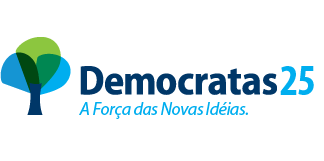 